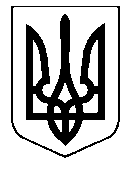 УКРАЇНАНОСІВСЬКА  МІСЬКА  РАДАНОСІВСЬКОГО  РАЙОНУ     ЧЕРНІГІВСЬКОЇ  ОБЛАСТІВИКОНАВЧИЙ  КОМІТЕТР І Ш Е Н Н Я28 листопада  2017 року                      м. Носівка	             	  №  345Про  Програму «Цукровий діабет» на 2018-2020 роки	Керуючись статтею 34 Закону України «Про місцеве самоврядування в Україні», наказом Міністерства охорони здоров'я України від  23.03.2011 року №160 «Про забезпечення хворих  на цукровий діабет лікарськими засобами  та виробами медичного призначення», з метою поліпшення якості життя, хворих на цукровий діабет, своєчасної діагностики рівня цукру в крові хворих на цукровий діабет, виконавчий комітет міської ради вирішив:1. Схвалити проект Програми «Цукровий діабет»   на 2018 – 2020 роки  (додається).2. Подати проект Програми «Цукровий діабет» на 2018 – 2020 роки на розгляд постійних комісій та міської ради.3.  Контроль  за  виконанням  даного рішення  покласти  на заступника міського голови з питань гуманітарної сфери Міщенко Л.В. та начальника відділу СЗН Носівської міської ради Оксимець М.В.Перший заступник          міського голови                                                                 О.В. Яловський